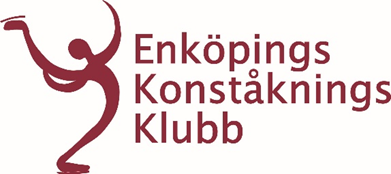 Inbjudan till StjärntävlingEnköpingsskäret 2024TÄVLINGSPLATSSandbrohallen, Inomhus, uppvärmd, 30 x 60mTorggatan 2B, 749 49 EnköpingTÄVLINGSDAGAR och PRELIMINÄRA TIDERFastställande av startordning sker på torsdag den 7 mars 2024 kl. 17.30 på Sandbrohallen.Startordningarna publiceras på https://skate.webbplatsen.net/star/2023-2024/ Lördag den 9 mars 2024  	kl. 08:30 	Bedömarmöte	kl. 09:00 – 18:00 	TävlingSöndag den 10 mars 2024	kl. 09:00 – 17:00 	TävlingVid få anmälda kommer tävlingen att genomföras på en dag.TÄVLINGSKLASSERMiniorer Stjärnklass 	Flickor och Pojkar 	FriåkningUngdom 13 Stjärnklass 	Flickor och Pojkar 	FriåkningUngdom 13 Stjärnklass 1 	Flickor och Pojkar 	FriåkningUngdom 15 Stjärnklass 	Flickor och Pojkar 	FriåkningUngdom 15 Stjärnklass 1 	Flickor och Pojkar 	FriåkningJuniorer Stjärnklass	Herrar och Damer 	FriåkningJuniorer Stjärnklass 1 	Herrar och Damer 	FriåkningSeniorer Stjärnklass 	Herrar och Damer 	FriåkningSeniorer Stjärnklass 1 	Herrar och Damer 	FriåkningMiniorer B 	Flickor och Pojkar 	FriåkningUngdom 13 B 	Flickor och Pojkar 	FriåkningUngdom 15 B1 	Flickor och Pojkar 	FriåkningUngdom 15 B2 	Flickor och Pojkar 	FriåkningAnmälda C-åkare prioriteras före anmälda B-åkare. Anmälda C-åkare, respektive B-åkare, prioriteras i följande ordning:Anmälda åkare från arrangörsklubben, Enköpings KKAnmälda åkare från Östra Svealands distriktAnmälda åkare från övriga Svealands distriktenÖvriga anmälda åkareTÄVLINGSREGLERSvenska Konståkningsförbundets tävlingsregler för säsong 2023/2024 för stjärntävling.RESULTATSluten bedömning.Ingen rangordning för Miniorer, Ungdom 13 Stjärnklass, Ungdom 15 Stjärnklass, Juniorer Stjärnklass, Seniorer Stjärnklass. I övriga klasser får halva startfältet i en klass individuella placeringar, andra halvan delar placering.TESTKRAVEnligt Svenska Konståkningsförbundets tävlingsregler för säsong 2023/2024.LICENSKRAVEnligt Svenska Konståkningsförbundets tävlingsregler för säsong 2023/2024.MUSIKI syfte att säkerställa musikåtergivningen kommer all musik att vara digital och ska läggas in som MP3-fil i IndTA i samband med anmälan.OBS! Kontrollera att musiken är uppdaterad i IndTA. Musiken ska vara på plats och uppdaterad senast sju dagar före första tävlingsdag den 2 mars 2024, om inte anses anmälan vara ofullständig och dubbel anmälningsavgift ska erläggas. Alla tävlande skall även ha med tävlingsmusik på CD i reserv. Varje program (kort/fri) måste vara inspelat separat. Observera att musiken inte får vara uppdelad på flera spår.All reservmedia måste vara tydligt märkta med tävlingsklass, program (kort/fri), åkarens namn och förening samt den exakta speltiden (inte åktiden).PRISERSamtliga deltagare erhåller minnesgåva eller motsvarande efter avslutad friåkning i Kiss & Cry.ANMÄLNINGSAVGIFT365 kr för deltagare med 1 program. Vid efteranmälan ska dubbel avgift erläggas. OBS! Se punkt 11 för vad som avses vara en efteranmälan.Fakturering av anmälningsavgiften sker efter avslutad tävling av föreningen, Enköpings Konståkningsklubb, till respektive deltagande föreningar.ANMÄLANAnmälan till tävling görs via IndTA systemet senast 2024-02-19Anmälan ska innehålla personuppgifter, förening, tävlingsklass, testnivå, musikfil enligt punkt 8 samt bevis på inbetald åkarlicens (samtliga uppgifter följer med åkaren i IndTA om allt är korrekt registrerat).Anmälan som inte är komplett enligt ovan betraktas som efteranmälan och dubbel anmälningsavgift ska betalas.Vid för stort deltagarantal begränsas antalet deltagare enligt prioriteringarna som angetts under Tävlingsklasser.Vid avanmälan efter anmälningstidens utgång gäller delvis återbetalning av anmälningsavgift enligt Svenska konståkningsförbundets tävlings- och uppvisningsregler § 119.Vid avanmälan kontakta tavling@enkopingskk.se, Ville Kaarla 070-5795843ARRANGÖRENEnköpings KonståkningsklubbTävlingsledare: Ville Kaarla 070-5795843Hemsida: enkopingskk.seMail:  tavling@enkopingskk.se LOGIHotell Kompassen (gångavstånd till ishallen ca 450 meter)
www.kompassenkonferens.se Hotell Park Astoria (gångavstånd till ishallen ca 1,2 km)
www.parkastoria.se Deltagande föreningar/distrikt ansvarar själva för all bokning av logi för sina deltagare.TRANSPORTDet går bussar till Idrottshuset (Enköping) hållplats. Mer info på www.ul.se  Fri parkering vid Idrottshuset.Sandbrohallen ligger vid Bacohallen.MÅLTIDERDet kommer finnas enklare mellanmål i kiosken i ishallen.För större måltid såsom lunch eller middag hänvisas till:Enköping Bowling, http://www.enkopingbowling.se ICE Sportsbar & Restaurant, https://www.iceenkoping.com Kompassen, https://www.kompassenkonferens.seCa 500 m till centrum finns många fler restauranger.ÖVRIG INFORMATIONVi kommer att ha försäljning av rosor och gosedjur.Arrangören tar inget ansvar för förlust av egendom eller skada som kan drabba deltagarna. Varje deltagare ansvarar för att ha fullgott försäkringsskydd. Vi följer riktlinjerna för Covid-19 från Folkhälsomyndigheten och från Svenska Konståkningsförbundet. För att minimera risken för smittspridning är man inte välkommen till arenan vid sjukdomssymptom.DATASKYDDSFÖRORDNINGEN (GDPR)Arrangörsföreningen Enköpings Konståkningsklubb behandlar personuppgifter inom ramen för sin tävlingsverksamhet samt för administrationen av registrering av åkare vid tävling. Vid registrering av åkare importeras/exporteras personuppgifter från IdrottOnline (föreningens medlemsregister) till IndTA. Vid sådan import/export behandlas även personnummer.Personuppgifter behandlas inom ramen för tävling, kallelse och inbjudan till samt vid registrering. Utöver behandlingen av personuppgifter vid registreringsprocessen behandlas personuppgifter genom datainsamling under tävling såsom livescore, överföring och exponering i TV och digitala skärmar, samt behandling av personuppgifter efter tävling såsom resultatlistor, statistik, tabellhantering och spridning av data till åskådare, media, deltagare m.fl. Personuppgifterna behandlas då utifrån till exempel anmälan, resultatrapportering eller löpande rankingpoängsrapportering.De personuppgifter som behandlas inom ramen för tävlingar kan variera utifrån åkarkategori. De typer av personuppgifter som i normalfallet behandlas inom ramen för tävlingar och tester är främst (men inte exklusivt) namn, personnummer, kontaktuppgifter, konto- och betalningsinformation, uppgifter om medlemskap, kön.Laglig grundBehandling av personuppgifter inom ramen för tävling och tester stöds på avtal samt uppgift av allmänt intresse som laglig grund.SäkerhetVi använder tekniska och organisatoriska säkerhetsåtgärder för att skydda dina personuppgifter mot förluster och att skydda mot obehöriga personers tillgång. Vi granskar regelbundet våra säkerhetspolicys och rutiner för att säkerställa att våra system är säkra och skyddade.Dina val och rättigheterDu är alltid välkommen att höra av dig med dina frågor och funderingar. Du har rätt att veta vilka personuppgifter vi behandlar om dig och kan begära en kopia. Du har också rätt att få felaktiga personuppgifter om dig korrigerade och du kan i vissa fall be oss att radera dina personuppgifter.Observera att begränsningen eller raderingen av dina personuppgifter kan innebära att du inte kan delta i svensk konståknings test- och tävlingsverksamhet som beskrivs ovan. Du har också rätt att ta emot dina personuppgifter i maskinläsbar form och överföra data till en annan part som ansvarar för databehandling.Om du är missnöjd med hur vi behandlar dina personuppgifter har du rätt att anmäla detta till Datainspektionen, som är regulatorn för vår behandling av personuppgifter.Har du några frågor angående behandlingen av personuppgifter så ber vi dig kontakta arrangörsföreningen Enköpings Konståkningsklubb på mail:  kontakt@enkopingskk.se.UPPLYSNINGARFör information hänvisas till:EnköpingsKK hemsida enkopingskk.se tavling@enkopingskk.se Tävlingsledare:  Ville Kaarla 070-5795843Välkommen till Enköping och vår Stjärntävling Enköpingsskäret 2024!